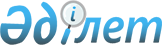 О введении временного запрета на вывоз легких дистиллятов и продуктов, керосина и газойлейПостановление Правительства Республики Казахстан от 30 июня 2011 года № 740

      В соответствии со статьей 9 Соглашения о единых мерах нетарифного регулирования в отношении третьих стран от 25 января 2008 года и статьей 8 Соглашения о порядке введения и применения мер, затрагивающих внешнюю торговлю товарами, на единой таможенной территории в отношении третьих стран от 9 июня 2009 года, в целях недопущения критического недостатка и роста цен на внутреннем рынке нефтепродуктов Правительство Республики Казахстан ПОСТАНОВЛЯЕТ:



      1. Ввести сроком на шесть месяцев запрет на вывоз легких дистиллятов и продуктов (код ТН ВЭД ТС 2710 11), керосина (код ТН ВЭД ТС 2710 19 210 0 - 2710 19 250 0) и газойлей (код ТН ВЭД ТС 2710 19 410 0 - 2710 19 490 0), кроме специальных бензинов (код ТН ВЭД ТС 2710 11 210 0 - 2710 11 250 0) и печного топлива бытового.



      2. Комитету таможенного контроля Министерства финансов Республики Казахстан в установленном законодательством порядке обеспечить контроль по исполнению пункта 1 настоящего постановления.



      3. Акционерному обществу "Национальная компания "Қазақстан темір жолы" (по согласованию) в установленном законодательством порядке принять меры по реализации пункта 1 настоящего постановления.



      4. Министерству экономического развития и торговли Республики Казахстан в установленном порядке:



      1) проинформировать государства-участников Таможенного союза, а также Секретариат Комиссии Таможенного союза о введении указанного в пункте 1 настоящего постановления запрета;



      2) внести на рассмотрение Комиссии Таможенного союза предложения о применении мер, указанных в пункте 1 настоящего постановления, другими государствами-участниками Таможенного союза.



      5. Министерству иностранных дел Республики Казахстан в течение четырнадцати календарных дней со дня официального опубликования настоящего постановления уведомить Секретариат Интеграционного комитета Евразийского экономического сообщества о принимаемых Правительством Республики Казахстан мерах по регулированию внешнеторговой деятельности.



      6. Настоящее постановление вводится в действие с 1 июля 2011 года и подлежит официальному опубликованию.      Премьер-Министр

      Республики Казахстан                       К. Масимов
					© 2012. РГП на ПХВ «Институт законодательства и правовой информации Республики Казахстан» Министерства юстиции Республики Казахстан
				